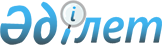 Қазақстан Республикасы Қарулы Күштерiнiң құрылымын одан әрi жетiлдіру жөнiндегi шаралар туралы
					
			Күшін жойған
			
			
		
					Қазақстан Республикасы Президентінің 2003 жылғы 7 мамырдағы N 1085 Жарлығы. Күші жойылды - Қазақстан Республикасы Президентінің 2012 жылғы 12 шілдедегі № 354 Жарлығымен      Ескерту. Күші жойылды - ҚР Президентінің 2012.07.12 № 354 Жарлығымен.

      "Қазақстан Республикасының қорғанысы және Қарулы Күштерi туралы" Қазақстан Республикасының 1993 жылғы 9 сәуiрдегi Заңының 12-бабына сәйкес Қазақстан Республикасының қорғаныс қабiлетiн нығайту мақсатында қаулы етемін: 

      1. Қазақстан Республикасы Қарулы Күштерiнiң мынадай құрылымы бекітiлсiн: 

      1) Қарулы Күштерге басшылық жасаудың жоғары әскери-саяси органы - соғыс кезiнде Қарулы Күштердiң бүкiл қызметiне жалпы басшылық жасауды және Штабтар бастықтарының комитетi арқылы оларды басқаруды жүзеге асыратын Жоғарғы Бас қолбасшылық (Жоғарғы Бас қолбасшылықтың Ставкасы); 

      2) әскери басқару органдары: 

      стратегиялық - Қорғаныс министрлiгi (орталық атқарушы орган) және Штабтар бастықтарының комитетi (ведомство); 

      жедел-стратегиялық - Қарулы Күштер түрлерінің құрамына кіретін бас қолбасшылардың, Қарулы Күштер Тылы бастығының басқармалары ; <*> 

      жедел-аумақтық - өңiрлiк қолбасшылықтар басқармалары; 

      жедел-тактикалық - Қарулы Күштер түрлерінің әскер тeктepi қолбасшыларының (бастықтарының) басқармалары, арнайы әскерлердің бас басқармалары (басқармалары); <*> 

      тактикалық - құрамалар мен әскери бөлiмдердiң басқармалары; 

      жергiлiктi - облыстардың қорғаныс iсi жөнiндегi департаменттерi (басқармалары және аудандар мен қалалардың бөлiмдерi); 

      3) Қарулы Күштер түрлерi: 

      әскери басқару органдары, өңiрлiк қолбасшылық, әскер тектерi, арнаулы әскерлер, тыл, оқу және резервтiк бөлiмдер құрамындағы Құрлық әскерлерi; 

      әскери басқару органдары, әскер тектерi, арнаулы әскерлер, тыл,  оқу және резервтiк бөлiмдер құрамындағы Әуе қорғанысы күштерi; 

      әскери басқару органдары, әскер тектерi, арнаулы әскерлер, тыл,  оқу және резервтік бөлiмдерi құрамындағы Әскери-теңiз күштерi; 

      4) (Алып тасталды - ҚР Президентінің 2009.03.04. N 762 Жарлығымен); 

      5) әскери басқару органдары, құрамалар, жедел, жауынгерлiк, арнайы және техникалық қамтамасыз ету бөлiмдерi мен мекемелерi құрамындағы Арнаулы әскерлер; <*> 

      6) әскери басқару органдары, құрамалар, бөлiмдер мен мекемелер құрамындағы Қарулы Күштер Тылы; 

      7) әскери-оқу орындары мен әскери-ғылыми мекемелер. 

      Ескерту. 1-тармаққа өзгеріс енгізілді - ҚР Президентінің 2004.11.10. N 1472 , 2009.03.04. N 762 Жарлықтарымен. 

      2. Қазақстан Республикасының әкiмшiлiк-аумақтық бiрлiгi шекарасының шегiнде өңiрлiк қолбасшылықтардың жауапкершiлiк аймағы айқындалсын: 

      1) "Астана" - Ақмола, Қарағанды, Қостанай және Солтүстiк Қазақстан облыстары; 

      2) "Шығыс" - Шығыс Қазақстан және Павлодар облыстары; 

      3) "Батыс" - Ақтөбе, Атырау, Батыс Қазақстан және Маңғыстау облыстары; 

      4) "Оңтүстiк" - Алматы, Жамбыл, Қызылорда және Оңтүстiк Қазақстан облыстары. 

      3. Қазақстан Республикасы Президентiнiң "Қазақстан Республикасы Қарулы Күштерiнiң құрылымы туралы" 2000 жылғы 6 шiлдедегi N 417 Жарлығының 1, 2 және 3-тармақтарының күшi жойылды деп танылсын. 

      4. Қазақстан Республикасының Үкiметi: 

      1) Қазақстан Республикасы Президентiнiң 2000 жылғы 7 шiлдедегi N 418 өқ Жарлығымен бекітiлген Қазақстан Республикасындағы Әскери құрылыстың 2005 жылға дейiнгі кезеңге арналған мемлекеттiк бағдарламасына сәйкес басқару органдарын, Әскери теңiз күштерiн құруды және Әскери-теңiз күштерiнiң қажеттi инфрақұрылымын жасауды қамтамасыз етсiн; 

      2) " Қорғаныс және Қарулы Күштер туралы " және " Әскери мiндеттiлiк және әскери қызмет туралы " Қазақстан Республикасы заңдарының жобаларын әзiрлеп, 2003 жылғы 15 желтоқсанға дейiн Қазақстан Республикасының Парламентi Мәжiлiсiнiң қарауына енгiзсiн; 

      3) Қазақстан Республикасы Қарулы Күштерiнiң 2004-2005 жылдар кезеңiне арналған штат санының лимитi бойынша ұсыныстар енгiзсiн; 

      4) Осы Жарлықтан туындайтын өзге де қажеттi шараларды қолдансын. 

      5. Осы Жарлықтың орындалуын бақылау Қазақстан Республикасы Президентiнiң Әкiмшiлiгiне жүктелсiн.       6. Осы Жарлық қол қойылған күнiнен бастап күшiне енедi.       Қазақстан Республикасының 

      Президенті 
					© 2012. Қазақстан Республикасы Әділет министрлігінің «Қазақстан Республикасының Заңнама және құқықтық ақпарат институты» ШЖҚ РМК
				